                       Вирусный гепатит А.       Вирусный гепатит А - острая циклическая болезнь с преимущественно фекально-оральным механизмом передачи, характеризующаяся поражением печени и проявляющаяся синдромом интоксикации, увеличением печени и нередко желтухой.

          Вирус гепатита А устойчив в окружающей среде: при комнатной температуре может сохраняться несколько недель или месяцев, а при 4 'C - несколько месяцев или лет. Вирус инактивируется при температуре 100 'C в течение 5 мин., при 85 'С - в течении 1 мин. Чувствителен к формалину и УФО, относительно устойчив к хлору, не инактивируется хлороформом и эфиром.
          Ведущий механизм заражения гепатитом А -воду (водный путь) -продукты питания (пищевой путь)-грязные руки и предметы обихода (контактно-бытовой путь                Вирусный гепатит А(ВГА) заражения фекально-оральный, реализуемый через водный, пищевой и контактно-бытовой пути передачи. Особое значение приобретает водный путь передачи инфекции, обеспечивающий возникновение эпидемических вспышек гапатита А. Возможен "крово-контактный" механизм передачи вируса гепатита А в случаях нарушения правил асептики при проведении парентеральных манипуляций в период вирусемии у больных гепатитом А. Наличие воздушно-капельного пути передачи точно не установлено.

         После заражения вирусом гепатита А из кишечника проникает в кровь, возникает вирусемия, обуславливающая развитие токсического синдрома в начальный период болезни, с последующим поступлением в печень. В результате внедрения и репликации вирус оказывает прямое цитолитическое действие на гепатоциты, развиваются воспалительные и некробиотические процессы преимущественно в перипортальной зоне печеночных долек и портальных трактах.Клиническая картина. Гепатит А характеризуется полиморфизмом клинических проявлений. Различают следующие формы степени выраженности клинических проявлений: субклиническую, стертую, безжелтушную, желтушную. По длительности течения: острую и затяжную. По степени тяжести заболевания: легкую, средней тяжести, тяжелую.          Лечение.        Терапевтические мероприятия в большинстве случаев ограничиваются назначением щадящей диеты с добавлением углеводов и уменьшением количества жиров (стол №5), постельного режима в период разгара болезни, щелочного питья и симптоматических средств. При тяжелой форме болезни назначают инфузионную терапию (растворы Рингера, глюкозы, гемодеза). В период реконвалесценции назначают желчегонные препараты и, по показаниям, спазмолитики. Реконвалесценты гепатита А подлежат диспансерному клинико-лабораторному обследованию, продолжительность которого колеблется от 3-6 до 12 мес. и более при наличии остаточных явлений.


          Профилактика.Меры: -употреблять только кипяченую или бутилированную воду -Купайся специально отведенном месте, не заглатывай воду-мой руки перед едой, после туалета, прогулок -мой тщательно овощи и фрукты            Проводится комплекс санитарно-гигиенических и противоэпидемических мероприятий, такой же как при других кишечных инфекциях. Питьевая вода и пищевые продукты, свободные от вируса гепатита А - залог снижения заболеваемости. Необходима проверка качества водопроводной воды на вирусное загрязнение. Контактные лица наблюдаются и обследуются в течение 50 дней. В очагах проводится дезинфекция хлоросодержащими препаратами.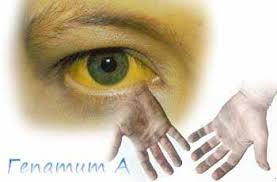 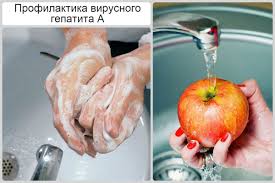          Спасибо за внимание!!!